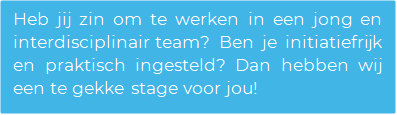 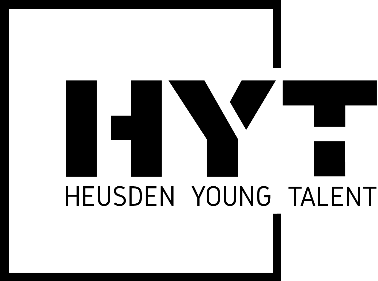 Wie zijn wij? Heusden Young Talent is hét innovatie platform van de gemeente Heusden, waarbij we in een groot multidisciplinair team samenwerken. Het team bestaat uit zowel studenten als directeuren, eigenaren en professionals van aangesloten Heusdense bedrijven. Deze bedrijven en organisaties zijn lokale familiebedrijven tot multinationals, bankwezen en de gemeente Heusden zelf!  Deze opdracht zal uitgevoerd worden bij Ottobock Equipment, een van de aangesloten bedrijven bij Heusden Young Talent. Ottobock Equipment produceert en levert orthopedische werkplaatsen, dit doen zij met 75FTE op de locatie in Nieuwkuijk en ongeveer 7000FTE wereldwijd. Wat is de opdracht? Het doel van de opdracht is het opstellen van een software programmering waarbij gemeten afstanden, verplaatsingen en verdraaiingen omgezet worden in coördinaten en uiteindelijk een 3D model. De opdracht richt zich op een 3D-scanner voor het scannen van de binnenkant van een prothese koker. Een prototype hiervoor is al geproduceerd, waarbij met laser een afstand wordt gemeten en servomotoren voor plaatsing en verdraaiingen zorgen. Deze gegevens worden verzameld in een datatabel. Met deze data ga je aan de slag! Je opdracht is om deze data om te zetten naar coördinaten in een puntenwolk en uiteindelijk naar een 3D model. Daarbij houd je in je programma o.a. rekening met mogelijke meetfouten, detecteer en corrigeer je deze. Denk aan mogelijk visualisatie tijdens het scannen, waarbij gegevens uit de datatabel direct verwerkt worden en visueel weergegeven worden. Daarnaast wordt in je deze opdracht ook uitgedaagd om mee te denken waar en hoe hardware verder geoptimaliseerd kan worden.Naast het werken aan deze specifieke opdracht wordt je deelgenoot van het Heusden Young Talent team en krijg je de kans om binnen te kijken bij alle deelnemende organisaties, je netwerk te vergroten en om mee te bouwen aan deze groeiende stichting voor en door studenten. Wat vragen we van jou? In de komende stageperiode van september 2022 tot februari 2023 zoeken wij enthousiaste derdejaarsstudenten of afstudeerders die deel uit willen maken van het Heusden Young Talent team. Jij volgt de opleiding Technische Informatica, Embedded Systems Engineering of een ander relevante opleiding op HBO- niveau, jij bent ondernemend, werkt resultaatgericht en hebt lef. Daarnaast ben je een gemotiveerde en proactieve stagiaire. Je hebt kennis van programmeren met behulp van b.v.: Phyton, Java, C/C++ of anders. Je kan projectmatig en in teamverband werken. En beschikt over een hands-on mentaliteit.Daarnaast vind je persoonlijke ontwikkeling erg belangrijk. Je gaat professioneel om met je werk en de verantwoordelijkheden die je krijgt. Goed ben je in het genereren van ideeën, nog beter ben je in het realiseren van deze.  Wat bieden we jou? Werken in een jonge, snelgroeiende en dynamische onderneming; Informele en open cultuur;  Een leuke stagevergoeding;Leuke projecten met de nieuwste technologieën;  Flexibiliteit en vrijheid;  Een interdisciplinair team van zowel studenten als ondernemers;Ruimte voor persoonlijke ontwikkeling;Leren om je professioneel te gedragen en te communiceren;Voldoende begeleiding met een laagdrempelig contact.Ben je klaar om deze uitdaging aan te gaan of heb je vragen? Neem contact met ons op via: Werving@heusdenyoungtalent.nl